    UNIVERSIDAD AUTÓNOMA DE BAJA CALIFORNIA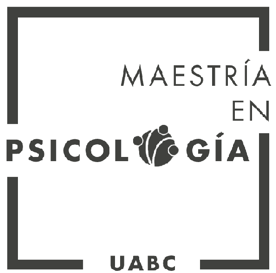 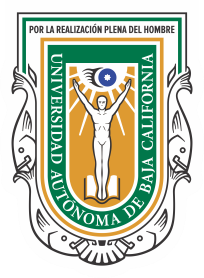 Facultad de Ciencias HumanasFacultad de  Ciencias Administrativas y SocialesEscuela de Ingeniería y Negocios Guadalupe VictoriaMaestría en Psicología Producción conjunta LGAC Bienestar psicológico y social Martínez, D. (Octubre de 2018). Evaluación experimental de la individualidad: los estilos interactivos. En F. Patrón & E. Meraz (Coordinadores), El estudio de la conducta humana en el Laboratorio para la Investigación del Comportamiento (UABC). Simposio llevado a cabo en el XXVIII Congreso Mexicano de Análisis de la Conducta, Boca del Río, Veracruz. Ortega, M. (Octubre de 2018). La investigación de las interacciones escritoras y su importancia en el análisis experimental. En F. Patrón & E. Meraz (Coordinadores), El estudio de la conducta humana en el Laboratorio para la Investigación del Comportamiento (UABC). Simposio llevado a cabo en el XXVIII Congreso Mexicano de Análisis de la Conducta, Boca del Río, Veracruz.Patrón, F. (Octubre de 2018). Avances en la generación de procedimientos de intervención en el Análisis contingencial. En F. Patrón & E. Meraz (Coordinadores), El estudio de la conducta humana en el Laboratorio para la Investigación del Comportamiento (UABC). Simposio llevado a cabo en el XXVIII Congreso Mexicano de Análisis de la Conducta, Boca del Río, Veracruz.